Stowarzyszenie Lokalna Grupa Działania Dorzecza Zgłowiączki 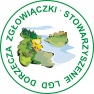 Zaprasza dzieci i młodzież		w wieku od 6 do 18 latdo udziału w konkursie fotograficznymPrzedmiotem konkursu jest ukazanie piękna krajobrazu, zabytków, przyrody, architektury obszaru Stowarzyszenia.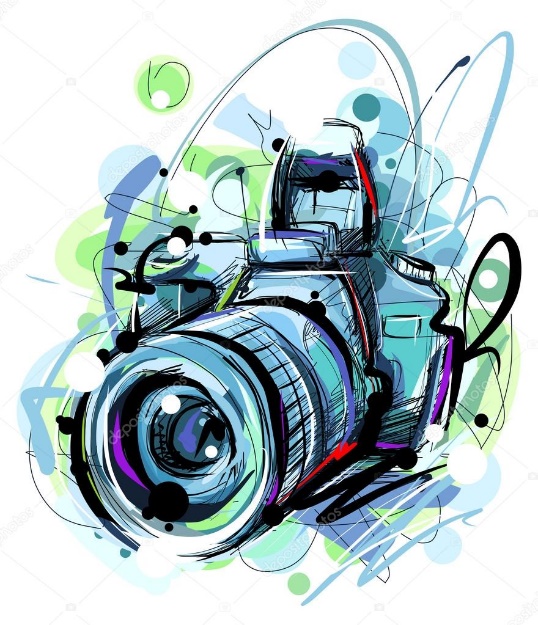 Prace prosimy dostarczać do biura LGD w terminie od 24 kwietnia do 31 maja 2023 roku. Na zwycięzców czekają atrakcyjne nagrody!!!Więcej informacji o zasadach w regulaminie konkursu 
i pod  numerem telefonu: 507799998